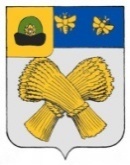 Территориальная избирательная комиссия Шацкого районаРязанской области391550, Рязанская область, г. Шацк, ул. Красная площадь, д. 5, тел. 2-18-59, факс. 2-18-59Р Е Ш Е Н И Е28.02.2024 г.                                                                                        № 112/385О назначении членов территориальной избирательной комиссии Шацкого района, осуществляющих работу со средствами видеонаблюдения (видеофиксации) при проведении выборов Президента РФ.	В целях обеспечения открытости и гласности в деятельности территориальной комиссии Шацкого района, руководствуясь п. 14  ст. 66 и п. 18 ст. 74  ФЗ «О выборах Президента Российской Федерации», территориальная избирательная комиссия Шацкого района                                             Р Е Ш И Л А:1. Назначить членов территориальной избирательной комиссии Шацкого района для осуществления работы со средствами видеонаблюдения (видеофиксации):- Петрушкину Людмилу Анатольевну, председателя ТИК Шацкого района, выдвинутую к назначению Рязанским  региональным отделением Всероссийской политической партией «ЕДИНАЯ РОССИЯ»;- Бусареву Елену Борисовну, секретаря ТИК Шацкого района, выдвинутую к назначению Региональным отделением Политической партии СПРАВЕДЛИВАЯ РОССИЯ в Рязанской области.2. Опубликовать данное решение на сайте ТИК Шацкого района Рязанской области.Председатель ТИК Шацкого района			       Л.А. ПетрушкинаСекретарь ТИК Шацкого района	  	        Е.Б. Бусарева    